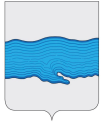 Постановление  АДМИНИСТРАЦИИПЛЕССКОГО  ГОРОДСКОГО  ПОСЕЛЕНИЯ	«20» июня  2018г.                                                                          № 20-пг. ПлесОб исключении из розничной продажи пива,  прохладительных напитков в стеклянной таре и алкогольной продукции30.06.2018г.            В целях обеспечения общественного порядка в местах проведения основных праздничных мероприятий фестиваля им.Ф.Шаляпина  30.06.2018 года в соответствии со статьей 16 Федерального закона от 22.11.1995   № 171-ФЗ «О государственном регулировании производства и оборота этилового спирта, алкогольной и спиртосодержащей продукции и об ограничении потребления (распития) алкогольной продукции», постановлением Правительства Ивановской области от 11.07.2012 № 236-п «О введении дополнительного ограничения времени розничной продажи алкогольной продукции в дни празднования праздничных мероприятий».ПОСТАНОВЛЯЮ:    1. Ввести 30.06.2018 года, в дни проведения основных праздничных мероприятий фестиваля им.Ф.Шаляпина, с 10.00 часов до 21.00 часа дополнительное ограничение времени розничной продажи алкогольной продукции с содержанием этилового спирта более 15 процентов объема готовой продукции в организациях, осуществляющих розничную продажу алкогольной продукции, и организациях общественного питания (на вынос), расположенных в городе Плесе на Торговой площади, улице Лесной, улице Советской.    2.Запретить торговлю в стеклянной таре алкогольной продукции с содержанием этилового спирта менее 15 процентов объема готовой продукции в организациях, осуществляющих розничную продажу алкогольной продукции.    3. Рекомендовать ОМВД России по Приволжскому району Ивановской области в дни проведения мероприятий фестиваля им.Ф.Шаляпинаобеспечить контроль соблюдения введенных дополнительных ограничений времени розничной продажи алкогольной продукции.    4.Контроль за исполнением настоящего распоряжения оставляю за собой.ВРИП Главы Плесского городского поселения:                     Н.В.Захаров           